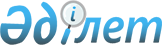 2012-2014 жылдарға арналған аудандық бюджет туралы
					
			Күшін жойған
			
			
		
					Оңтүстік Қазақстан облысы Сайрам аудандық мәслихатының 2011 жылғы 21 желтоқсандағы 56-434/IV шешімі. Оңтүстік Қазақстан облысы Сайрам ауданының Әділет басқармасында 2011 жылғы 28 желтоқсанда N 14-10-176 тіркелді. Қолданылу мерзімінің аяқталуына байланысты шешімнің күші жойылды - Оңтүстік Қазақстан облысы Сайрам аудандық мәслихатының 2013 жылғы 1 ақпандағы № 31 хатымен      Ескерту. Қолданылу мерзімінің аяқталуына байланысты шешімнің күші жойылды - Оңтүстік Қазақстан облысы Сайрам аудандық мәслихатының 01.02.2013 № 31 хатымен.

      Қазақстан Республикасының 2008 жылғы 4 желтоқсандағы Бюджет кодексінің 9-бабының 2-тармағына, 75-бабының 2-тармағына, Қазақстан Республикасының 2001 жылғы 23 қаңтардағы «Қазақстан Республикасындағы жергілікті мемлекеттік басқару және өзін-өзі басқару туралы» Заңының 6-бабы 1-тармағының 1) тармақшасына және Оңтүстік Қазақстан облыстық мәслихатының 2011 жылғы 7 желтоқсандағы № 47/450-IV «2012-2014 жылдарға арналған облыстық бюджет туралы» Нормативтік құқықтық актілерді мемлекеттік тіркеу тізілімінде 2065 санымен тіркелген шешіміне сәйкес, Сайрам аудандық мәслихаты ШЕШТІ:



      1. Сайрам ауданының 2012-2014 жылдарға арналған бюджеті 1,2 және 3-қосымшаларға сәйкес, соның ішінде 2012 жылға мынадай көлемде бекітілсін:

      1) кірістер – 20 341 987 мың теңге, оның ішінде:

      салықтық түсімдер – 3 305 314 мың теңге;

      салықтық емес түсімдер – 11 844 мың теңге;

      негізгі капиталды сатудан түсетін түсімдер – 215 590 мың теңге;

      трансферттер түсімі – 16 809 239 мың теңге;

      2) шығындар – 20 458 015 мың теңге;

      3) таза бюджеттiк кредиттеу – 5 321 мың теңге, оның iшiнде:

      бюджеттік кредиттер – 7 281 мың теңге;

      бюджеттік кредиттерді өтеу – 1 960 мың теңге;

      4) қаржы активтерімен операциялар бойынша сальдо – -10 713 мың теңге;

      қаржы активтерін сатып алу – 0 теңге;

      мемлекеттің қаржы активтерін сатудан түсетін түсімдер – 10 713 мың теңге;

      5) бюджет тапшылығы (профициті) – -110 636 мың теңге;

      6) бюджет тапшылығын қаржыландыру (профицитін пайдалану) – 110 636 мың теңге, оның ішінде:

      қарыздар түсімі – 7 281 мың теңге;

      қарыздарды өтеу – 615 мың теңге;

      бюджет қаражатының пайдаланылатын қалдықтары – 103 970 мың теңге.

      Ескерту. 1-тармақ жаңа редакцияда - Оңтүстік Қазақстан облысы Сайрам аудандық мәслихатының 2012.12.06 № 12-73/V (2012 жылғы 1 қаңтардан бастап қолданысқа енгізіледі) Шешімімен.



      2. 2012 жылы облыстық бюджетке аудандық бюджеттен жеке табыс салығынан және әлеуметтік салықтан 50 пайыз мөлшерінде бөлу нормативтері белгіленсін.



      3. 2012 жылы облыстық бюджеттен аудандық бюджетке берілетін бюджеттік субвенциялардың көлемі 9 863 878 мың теңге болып белгіленсін.



      4. Ауданның жергілікті атқарушы органының 2012 жылға арналған резерві 51 805 мың теңге сомасында бекітілсін.



      5. Бюджеттік инвестициялық жобаларды (бағдарламаларды) бюджеттік бағдарламалар бөлінісінде 2012 жылға арналған аудандық бюджеттік даму бағдарламаларының тізбесі 4-қосымшаға сәйкес бекiтiлсiн.



      6. 2012 жылға арналған жергілікті бюджеттің атқарылуы процесiнде секвестрлеуге жатпайтын жергілікті бюджеттiк бағдарламалардың тiзбесi 5-қосымшаға сәйкес бекiтiлсiн.



      7. 2012-2014 жылдарға арналған аудандық бюджетте ауыл округтерінің бюджеттік бағдарламаларының тізбесі 6-қосымшаға сәйкес бекітілсін.



      8. 2007 жылғы 15 мамырдағы Қазақстан Республикасының Еңбек кодексінің 238-бабының 2-тармағына сәйкес, 2012 жылға аудандық бюджеттен қаржыландырылатын ауылдық (селолық) жерде жұмыс істейтін әлеуметтік қамсыздандыру, білім беру, мәдениет және спорт саласының азаматтық қызметшілеріне, бюджет қаражаты есебінен қызметтің, осы түрлерімен қалалық жағдайда айналысатын азаматтық қызметшілердің жалақыларымен және ставкаларымен салыстырғанда жиырма бес процентке жоғары лауазымдық жалақылар мен тарифтік ставкалар белгіленсін.



      9. Осы шешім 2012 жылдың 1 қаңтарынан бастап қолданысқа енгізілсін.      Аудандық мәслихат сессиясының төрағасы     А.Досболов

      Аудандық мәслихат хатшысы                  Т.Тулендиев

      Сайрам аудандық мәслихатының

      2011 жылғы 21 желтоқсандағы

      № 56-434/IV шешіміне 1-қосымша             Сайрам ауданының 2012 жылға арналған бюджеті      Ескерту. 1-Қосымша жаңа редакцияда - Оңтүстік Қазақстан облысы Сайрам аудандық мәслихатының 2012.12.06 № 12-73/V (2012 жылғы 1 қаңтардан бастап қолданысқа енгізіледі) Шешімімен. 

 Сайрам аудандық мәслихатының

      2011 жылғы 21 желтоқсандағы

      № 56-434/IV шешіміне 2-қосымша        Сайрам ауданының 2013 жылға арналған бюджеті       Ескерту. 2-Қосымша жаңа редакцияда - Оңтүстік Қазақстан облысы Сайрам аудандық мәслихат сессиясының 2012.08.24 № 8-57/V (2012 жылғы 1 қаңтардан бастап қолданысқа енгізіледі) Шешімімен.

      Сайрам аудандық мәслихатының

      2011 жылғы 21 желтоқсандағы

      № 56-434/IV шешіміне 3-қосымша             Сайрам ауданының 2014 жылға арналған бюджеті

      Сайрам аудандық мәслихатының

      2011 жылғы 21 желтоқсандағы

      № 56-434/IV шешіміне 4-қосымша        Бюджеттік инвестициялық жобаларды (бағдарламаларды) іске асыруға және заңды тұлғалардың жарғылық қорын қалыптастыруға бағытталған бюджеттік бағдарламалар бөлінісінде 2012 жылға арналған аудандық бюджеттік даму бағдарламаларының тізбесі       Ескерту. 4-Қосымша жаңа редакцияда - Оңтүстік Қазақстан облысы Сайрам аудандық мәслихат сессиясының 2012.01.09 № 57-450/IV (2012 жылғы 1 қаңтардан бастап қолданысқа енгізіледі) Шешімімен. 

      Сайрам аудандық мәслихатының

      2011 жылғы 21 желтоқсандағы

      № 56-434/IV шешіміне 5-қосымша        2011 жылға арналған жергілікті бюджеттің атқарылу процесінде секвестрлеуге жатпайтын жергілікті бюджеттік бағдарламалар тізімі

      Сайрам аудандық мәслихатының

      2011 жылғы 21 желтоқсандағы

      № 56-434/IV шешіміне 6-қосымша       2012 жылға арналған аудандық бюджетте ауылдық округтердің бюджеттік бағдарламарының тізбесі      Ескерту. 6-Қосымша жаңа редакцияда - Оңтүстік Қазақстан облысы Сайрам аудандық мәслихат сессиясының 2012.04.12 № 4-36/V (2012 жылғы 1 қаңтардан бастап қолданысқа енгізіледі) Шешімімен.
					© 2012. Қазақстан Республикасы Әділет министрлігінің «Қазақстан Республикасының Заңнама және құқықтық ақпарат институты» ШЖҚ РМК
				СанатыСанатыСанатыСомасы, мың теңгеСыныбыСыныбыАтауыСомасы, мың теңгеIшкi сыныбыIшкi сыныбыСомасы, мың теңге11123І. Кірістер203419871Салықтық түсімдер330531401Табыс салығы10346592Жеке табыс салығы103465903Әлеуметтiк салық6284971Әлеуметтік салық62849704Меншiкке салынатын салықтар14771401Мүлiкке салынатын салықтар12045363Жер салығы527744Көлiк құралдарына салынатын салық2175055Бірыңғай жер салығы232505Тауарларға, жұмыстарға және қызметтер көрсетуге салынатын iшкi салықтар1410542Акциздер864853Табиғи және басқа ресурстарды пайдаланғаны үшiн түсетiн түсiмдер68404Кәсiпкерлiк және кәсiби қызметтi жүргiзгенi үшiн алынатын алымдар461215Ойын бизнесіне салық160808Заңдық мәнді іс-әрекеттерді жасағаны және (немесе) оған уәкілеттігі бар мемлекеттік органдар немесе лауазымды адамдар құжаттар бергені үшін алынатын міндетті төлемдер239641Мемлекеттік баж239642Салықтық емес түсiмдер1184401Мемлекеттік меншіктен түсетін кірістер40863Коммуналдық меншіктегі акциялардың мемлекеттік пакеттеріне дивидендтер1355Мемлекет меншігіндегі мүлікті жалға беруден түсетін кірістер395106Басқа да салықтық емес түсімдер77581Басқа да салықтық емес түсімдер77583Негізгі капиталды сатудан түсетін түсімдер21559003Жердi және материалдық емес активтердi сату2155901Жерді сату2155904Трансферттер түсімі1680923902Мемлекеттiк басқарудың жоғары тұрған органдарынан түсетiн трансферттер168092392Облыстық бюджеттен түсетiн трансферттер16809239Функционалдық топФункционалдық топФункционалдық топФункционалдық топФункционалдық топСомасы, мың теңгеКіші функцияКіші функцияКіші функцияКіші функцияСомасы, мың теңгеБюджеттік бағдарламалардың әкiмшiсiБюджеттік бағдарламалардың әкiмшiсiБюджеттік бағдарламалардың әкiмшiсiСомасы, мың теңгеБағдарламаБағдарламаСомасы, мың теңгеАтауыСомасы, мың теңге111123ІІ. Шығындар2045801501Жалпы сипаттағы мемлекеттiк қызметтер394794011Мемлекеттiк басқарудың жалпы функцияларын орындайтын өкiлдi, атқарушы және басқа органдар354966112Аудан (облыстық маңызы бар қала) мәслихатының аппараты17160112001Аудан (облыстық маңызы бар қала) мәслихатының қызметін қамтамасыз ету жөніндегі қызметтер16715003Мемлекеттік органдардың күрделі шығыстары445011122Аудан (облыстық маңызы бар қала) әкімінің аппараты83789011122001Аудан (облыстық маңызы бар қала) әкімінің қызметін қамтамасыз ету жөніндегі қызметтер75301003Мемлекеттік органдардың күрделі шығыстары8488011123Қаладағы аудан, аудандық маңызы бар қала, кент, ауыл (село), ауылдық (селолық) округ әкімінің аппараты254017011123001Қаладағы аудан, аудандық маңызы бар қаланың, кент, ауыл (село), ауылдық (селолық) округ әкімінің қызметін қамтамасыз ету жөніндегі қызметтер248874022Мемлекеттік органдардың күрделі шығыстары5143012Қаржылық қызмет1912012459Ауданның (облыстық маңызы бар қаланың) экономика және қаржы бөлімі1912012452003Салық салу мақсатында мүлікті бағалауды жүргізу1443010Жекешелендіру, коммуналдық меншікті басқару, жекешелендіруден кейінгі қызмет және осыған байланысты дауларды реттеу4699Жалпы сипаттағы өзге де мемлекеттiк қызметтер37916015459Ауданның (облыстық маңызы бар қаланың) экономика және қаржы бөлімі37916015452001Экономикалық саясатты, қалыптастыру мен дамыту, мемлекеттік жоспарлау ауданның (облыстық маңызы бар қаланың) бюджеттік атқару және коммуналдық меншігін басқару саласындағы мемлекеттік саясатты іске асыру жөніндегі қызметтер36763015Мемлекеттік органдардың күрделі шығыстары115302Қорғаныс347151Әскери мұқтаждықтар18489122Аудан (облыстық маңызы бар қала) әкімінің аппараты18489005Жалпыға бірдей әскери міндетті атқару шеңберіндегі іс-шаралар1848922Төтенше жағдайлар жөнiндегi жұмыстарды ұйымдастыру16226202122Аудан (облыстық маңызы бар қала) әкімінің аппараты16226006Аудан ауқымындағы төтенше жағдайлардың алдын алу және оларды жою1622603Қоғамдық тәртіп, қауіпсіздік, құқықтық, сот, қылмыстық-атқару қызметі115591Құқық қорғау қызметi11559458Ауданның (облыстық маңызы бар қаланың) тұрғын үй-коммуналдық шаруашылығы, жолаушылар көлігі және автомобиль жолдары бөлімі11559021Елдi мекендерде жол жүрісі қауiпсiздiгін қамтамасыз ету1155904Бiлiм беру15 707 2331Мектепке дейiнгi тәрбиелеу және оқыту1 332 588464Ауданның (облыстық маңызы бар қаланың) білім бөлімі1 332 588464009Мектепке дейінгі тәрбиелеу мен оқытуды қамтамасыз ету259 025021Республикалық бюджеттен берілетін нысаналы трансферттер есебінен мектепке дейінгі ұйымдардың тәрбиешілеріне біліктілік санаты үшін қосымша ақының мөлшерін ұлғайту6 299040Мектепке дейінгі білім беру ұйымдарында мемлекеттік білім беру тапсырысын іске асыруға1 067 2642Бастауыш, негізгі орта және жалпы орта білім беру10170624123Қаладағы аудан, аудандық маңызы бар қала, кент, ауыл (село), ауылдық (селолық) округ әкімінің аппараты22326005Ауылдық (селолық) жерлерде балаларды мектепке дейін тегін алып баруды және кері алып келуді ұйымдастыру22326464Ауданның (облыстық маңызы бар қаланың) білім бөлімі10 148 298003Жалпы білім беру9 844 607006Балалар үшін қосымша білім беру93240063Республикалық бюджеттен берілетін нысаналы трансферттер есебінен «Назарбаев зияткерлік мектептері» ДБҰ-ның оқу бағдарламалары бойынша біліктілікті арттырудан өткен мұғалімдерге еңбекақыны арттыру1891064Республикалық бюджеттен берілетін трансферттер есебінен мектеп мұғалімдеріне біліктілік санаты үшін қосымша ақының мөлшерін ұлғайту2085604Техникалық және кәсіптік, орта білімнен кейінгі білім беру79262464Ауданның (облыстық маңызы бар қаланың) білім бөлімі79262018Кәсіптік оқытуды ұйымдастыру792629Бiлiм беру саласындағы өзге де қызметтер4124759464Ауданның (облыстық маңызы бар қаланың) білім беру бөлімі574089049464001Жергілікті деңгейде білім беру саласындағы мемлекеттік саясатты іске асыру жөніндегі қызметтер16092005Ауданның (облыстық маңызы бар қаланың) мемлекеттік білім беру мекемелер үшін оқулықтар мен оқу-әдiстемелiк кешендерді сатып алу және жеткізу129186012Мемлекеттік органдардың күрделі шығыстары360015Республикалық бюджеттен берілетін трансферттер есебінен жетім баланы (жетім балаларды) және ата-аналарының қамқорынсыз қалған баланы (балаларды) күтіп-ұстауға асыраушыларына ай сайынғы ақшалай қаражат төлемдері33619020Республикалық бюджеттен берілетін трансферттер есебінен үйде оқытылатын мүгедек балаларды жабдықпен, бағдарламалық қамтыммен қамтамасыз ету52764067Ведомстволық бағыныстағы мемлекеттік мекемелерінің және ұйымдарының күрделі шығыстары342068467Ауданның (облыстық маңызы бар қаланың) құрылыс бөлімі3550670037Білім беру объектілерін салу және реконструкциялау355067006Әлеуметтiк көмек және әлеуметтiк қамсыздандыру8085872Әлеуметтiк көмек760861451Ауданның (облыстық маңызы бар қаланың) жұмыспен қамту және әлеуметтік бағдарламалар бөлімі760861002Еңбекпен қамту бағдарламасы235261062451004Ауылдық жерлерде тұратын денсаулық сақтау, білім беру, әлеуметтік қамтамасыз ету, мәдениет және спорт мамандарына отын сатып алуға Қазақстан Республикасының заңнамасына сәйкес әлеуметтік көмек көрсету4649005Мемлекеттік атаулы әлеуметтік көмек4815006Тұрғын үй көмегі26245007Жергілікті өкілетті органдардың шешімі бойынша мұқтаж азаматтардың жекелеген топтарына әлеуметтік көмек29338010Үйден тәрбиеленіп оқытылатын мүгедек балаларды материалдық қамтамасыз ету3425014Мұқтаж азаматтарға үйде әлеуметтiк көмек көрсету7114601618 жасқа дейінгі балаларға мемлекеттік жәрдемақылар313242017Мүгедектерді оңалту жеке бағдарламасына сәйкес, мұқтаж мүгедектерді міндетті гигиеналық құралдармен және ымдау тілі мамандарының қызмет көрсетуін, жеке көмекшілермен қамтамасыз ету32169023Жұмыспен қамту орталықтарының қызметін қамтамасыз ету405719Әлеуметтiк көмек және әлеуметтiк қамтамасыз ету салаларындағы өзге де қызметтер47726451Ауданның (облыстық маңызы бар қаланың) жұмыспен қамту және әлеуметтік бағдарламалар бөлімі47726069451001Жергілікті деңгейде жұмыспен қамтуды қамтамасыз ету және халық үшін әлеуметтік бағдарламаларды іске асыру саласындағы мемлекеттік саясатты іске асыру жөніндегі қызметтер45422011Жәрдемақыларды және басқа да әлеуметтік төлемдерді есептеу, төлеу мен жеткізу бойынша қызметтерге ақы төлеу1984021Мемлекеттік органдардың күрделі шығыстары32007Тұрғын үй-коммуналдық шаруашылық21634941Тұрғын үй шаруашылығы808471458Ауданның (облыстық маңызы бар қаланың) тұрғын үй-коммуналдық шаруашылығы, жолаушылар көлігі және автомобиль жолдары бөлімі688067002Мемлекеттiк қажеттiлiктер үшiн жер учаскелерiн алып қою, соның iшiнде сатып алу жолымен алып қою және осыған байланысты жылжымайтын мүлiктi иелiктен шығару573317041Жұмыспен қамту-2020 бағдарламасы бойынша ауылдық елді мекендерді дамыту шеңберінде объектілерді жөндеу және абаттандыру114750464Ауданның (облыстық маңызы бар қаланың) білім беру бөлімі22978026Жұмыспен қамту-2020 бағдарламасы бойынша ауылдық елді мекендерді дамыту шеңберінде объектілерді жөндеу22978467Ауданның (облыстық маңызы бар қаланың) құрылыс бөлімі97426073Жұмыспен қамту-2020 бағдарламасы бойынша ауылдық елді мекендерді дамыту шеңберінде объектілерді салу және (немесе) реконструкциялау974262Коммуналдық шаруашылық958623458Ауданның (облыстық маңызы бар қаланың) тұрғын үй-коммуналдық шаруашылығы, жолаушылар көлігі және автомобиль жолдары бөлімі73521012Сумен жабдықтау және су бұру жүйесінің жұмыс істеуі73521467Ауданның (облыстық маңызы бар қаланың) құрылыс бөлімі885102006Сумен жабдықтау және су бұру жүйесін дамыту8851023Елді-мекендерді көркейту396400123Қаладағы аудан, аудандық маңызы бар қала, кент, ауыл (село), ауылдық (селолық) округ әкімінің аппараты32503008Елдi мекендердің көшелерін жарықтандыру4170009Елдi мекендердiң санитариясын қамтамасыз ету24788011Елдi мекендердi абаттандыру және көгалдандыру3545458Ауданның (облыстық маңызы бар қаланың) тұрғын үй-коммуналдық шаруашылығы, жолаушылар көлігі және автомобиль жолдары бөлімі218526015Елдi мекендердің көшелерін жарықтандыру92075017Жерлеу орындарын күтiп-ұстау және туысы жоқтарды жерлеу500018Елдi мекендердi абаттандыру және көгалдандыру125951467Ауданның (облыстық маңызы бар қаланың) құрылыс бөлімі145371007Қаланы және елді мекендерді абаттандыруды дамыту14537108Мәдениет, спорт, туризм және ақпараттық кеңістiк4079381Мәдениет саласындағы қызмет196495455Ауданның (облыстық маңызы бар қаланың) мәдениет және тілдерді дамыту бөлімі194755003Мәдени-демалыс жұмысын қолдау194755467Ауданның (облыстық маңызы бар қаланың) құрылыс бөлімі1740467011Мәдениет объектілерін дамыту17402Спорт108029465Ауданның (облыстық маңызы бар қаланың) дене шынықтыру және спорт бөлімі108029005Ұлттық және бұқаралық спорт түрлерін дамыту89042006Аудандық (облыстық маңызы бар қалалық) деңгейде спорттық жарыстар өткiзу4369007Әртүрлi спорт түрлерi бойынша аудан (облыстық маңызы бар қала) құрама командаларының мүшелерiн дайындау және олардың облыстық спорт жарыстарына қатысуы146183Ақпараттық кеңiстiк67033455Ауданның (облыстық маңызы бар қаланың) мәдениет және тілдерді дамыту бөлімі43503006Аудандық (қалалық) кiтапханалардың жұмыс iстеуi42333007Мемлекеттік тілді және Қазақстан халықтарының басқа да тілдерін дамыту1170456Ауданның (облыстық маңызы бар қаланың) ішкі саясат бөлімі23530002Газеттер мен журналдар арқылы мемлекеттік ақпараттық саясат жүргізу жөніндегі қызметтер11770005Телерадио хабарларын тарату арқылы мемлекеттік ақпараттық саясатты жүргізу жөніндегі қызметтер117609Мәдениет, спорт, туризм және ақпараттық кеңiстiктi ұйымдастыру жөнiндегi өзге де қызметтер36381455Ауданның (облыстық маңызы бар қаланың) мәдениет және тілдерді дамыту бөлімі12988001Жергілікті деңгейде тілдерді және мәдениетті дамыту саласындағы мемлекеттік саясатты іске асыру жөніндегі қызметтер7628032Ведомстволық бағыныстағы мекемелер мен ұйымдардың күрделі шығыстары5360456Ауданның (облыстық маңызы бар қаланың) ішкі саясат бөлімі16055001Жергілікті деңгейде ақпарат, мемлекеттілікті нығайту және азаматтардың әлеуметтік сенімділігін қалыптастыру саласында мемлекеттік саясатты іске асыру жөніндегі қызметтер9793003Жастар саясаты саласында іс-шараларды іске асыру5842006Мемлекеттік органдардың күрделі шығыстары270032Ведомстволық бағыныстағы мемлекеттік мекемелерінің және ұйымдарының күрделі шығыстары150465Ауданның (облыстық маңызы бар қаланың) дене шынықтыру және спорт бөлімі7338001Жергілікті деңгейде дене шынықтыру және спорт саласындағы мемлекеттік саясатты іске асыру жөніндегі қызметтер7188032Ведомстволық бағыныстағы мемлекеттік мекемелерінің және ұйымдарының күрделі шығыстары15010Ауыл, су, орман, балық шаруашылығы, ерекше қорғалатын табиғи аумақтар, қоршаған ортаны және жануарлар дүниесін қорғау, жер қатынастары2730351Ауыл шаруашылығы93962462Ауданның (облыстық маңызы бар қаланың) ауыл шаруашылық бөлімі36102001Жергілікті деңгейде ауыл шаруашылығы саласындағы мемлекеттік саясатты іске асыру жөніндегі қызметтер 34927099Мамандарды әлеуметтік қолдау жөніндегі шараларды іске асыру1175473Ауданның (облыстық маңызы бар қаланың) ветеринария бөлімі57860001Жергілікті деңгейде ветеринария саласындағы мемлекеттік саясатты іске асыру жөніндегі қызметтер 9153003Мемлекеттік органдардың күрделі шығыстары150005Мал көмінділерінің (биотермиялық шұңқырлардың) жұмыс істеуін қамтамасыз ету13680006Ауру жануарларды санитарлық союды ұйымдастыру1809007Қаңғыбас иттер мен мысықтарды аулауды ұйымдастыру4753008Алып қойылатын және жойылатын ауру жануарлардың, жануарлардан алынатын өнімдер мен шикізаттың құнын иелеріне өтеу1422009Жануарлардың энзоотиялық аурулары бойынша ветеринарлық іс-шаралар жүргізу268936Жер қатынастары15663463Ауданның (облыстық маңызы бар қаланың) жер қатынастары бөлімі15663001Аудан (облыстық маңызы бар қала) аумағында жер қатынастарын реттеу саласындағы мемлекеттік саясатты іске асыру жөніндегі қызметтер9874004Жердi аймақтарға бөлу жөнiндегi жұмыстарды ұйымдастыру5639007Мемлекеттік органдардың күрделі шығыстары1509Ауыл, су, орман, балық шаруашылығы және қоршаған ортаны қорғау мен жер қатынастары саласындағы өзге де қызметтер163410473Ауданның (облыстық маңызы бар қаланың) ветеринария бөлімі163410462011Эпизоотияға қарсы іс-шаралар жүргізу16341011Өнеркәсіп, сәулет, қала құрылысы және құрылыс қызметі1548422Сәулет, қала құрылысы және құрылыс қызметі154842467Ауданның (облыстық маңызы бар қаланың) құрылыс бөлімі16374001Жергілікті деңгейде құрылыс саласындағы мемлекеттік саясатты іске асыру жөніндегі қызметтер16374468Ауданның (облыстық маңызы бар қаланың) сәулет және қала құрылысы бөлімі138468001Жергілікті деңгейде сәулет және қала құрылысы саласындағы мемлекеттік саясатты іске асыру жөніндегі қызметтер7633003Ауданның қала құрылысы даму аумағын және елді мекендердің бас жоспарлары схемаларын әзірлеу130692004Мемлекеттік органдардың күрделі шығыстары14312Көлiк және коммуникация3278791Автомобиль көлiгi327879458Ауданның (облыстық маңызы бар қаланың) тұрғын үй-коммуналдық шаруашылығы, жолаушылар көлігі және автомобиль жолдары бөлімі327879023Автомобиль жолдарының жұмыс істеуін қамтамасыз ету32787913Өзгелер1239413Кәсiпкерлiк қызметтi қолдау және бәсекелестікті қорғау10451469Ауданның (облыстық маңызы бар қаланың) кәсіпкерлік бөлімі10451001Жергілікті деңгейде кәсіпкерлік пен өнеркәсіпті дамыту саласындағы мемлекеттік саясатты іске асыру жөніндегі қызметтер104519Өзгелер113490458Ауданның (облыстық маңызы бар қаланың) тұрғын үй-коммуналдық шаруашылығы, жолаушылар көлігі және автомобиль жолдары бөлімі61685001Жергілікті деңгейде тұрғын үй-коммуналдық шаруашылығы, жолаушылар көлігі және автомобиль жолдары саласындағы мемлекеттік саясатты іске асыру жөніндегі қызметтер17336013Мемлекеттік органдардың күрделі шығыстары299040Республикалық бюджеттен нысаналы трансферттер ретінде «Өңірлерді дамыту» бағдарламасы шеңберінде өңірлердің экономикалық дамуына жәрдемдесу жөніндегі шараларды іске асыруда ауылдық (селолық) округтарды жайластыру мәселелерін шешу үшін іс-шараларды іске асыру44050459Ауданның (облыстық маңызы бар қаланың) экономика және қаржы бөлімі51805012Ауданның (облыстық маңызы бар қаланың) жергілікті атқарушы органының резерві5180514Борышқа қызмет көрсету11Борышқа қызмет көрсету1459Ауданның (облыстық маңызы бар қаланың) экономика және қаржы бөлімі1021Жергілікті атқарушы органдардың облыстық бюджеттен қарыздар бойынша сыйақылар мен өзге де төлемдерді төлеу бойынша борышына қызмет көрсету115Трансферттер499971Трансферттер49997459Ауданның (облыстық маңызы бар қаланың) экономика және қаржы бөлімі49997006Нысаналы пайдаланылмаған (толық пайдаланылмаған) трансферттерді қайтару42103024Мемлекеттік органдардың функцияларын мемлекеттік басқарудың төмен тұрған деңгейлерінен жоғарғы деңгейлерге беруге байланысты жоғары тұрған бюджеттерге берілетін ағымдағы нысаналы трансферттер7894III. Таза бюджеттiк кредиттеу5 321Функционалдық топФункционалдық топФункционалдық топФункционалдық топФункционалдық топСомасы, мың теңгеКіші функцияКіші функцияКіші функцияКіші функцияСомасы, мың теңгеБюджеттік бағдарламалардың әкiмшiсiБюджеттік бағдарламалардың әкiмшiсiБюджеттік бағдарламалардың әкiмшiсiСомасы, мың теңгеБағдарламаБағдарламаСомасы, мың теңгеАтауыСомасы, мың теңгеБюджеттік кредиттер7 28110Ауыл, су, орман, балық шаруашылығы, ерекше қорғалатын табиғи аумақтар, қоршаған ортаны және жануарлар дүниесін қорғау, жер қатынастары7 2811Ауыл шаруашылығы7 281462Ауданның (облыстық маңызы бар қаланың) ауыл шаруашылық бөлімі7 281008Мамандарды әлеуметтік қолдау шараларын іске асыруға берілетін бюджеттік кредиттер7 281СанатыСанатыСанатыСанатыАтауыСомасы, мың теңгеСыныбыСыныбыСыныбыСомасы, мың теңгеIшкi сыныбыIшкi сыныбыIшкi сыныбыСомасы, мың теңгеЕрекшелiгiЕрекшелiгiСомасы, мың теңгеБюджеттік кредиттерді өтеу1 9605Бюджеттік кредиттерді өтеу1 96001Бюджеттік кредиттерді өтеу1 9601Мемлекеттік бюджеттен берілген бюджеттік кредиттерді өтеу1 960Заңды тұлғаларға жергілікті бюджеттен 2005 жылға дейін берілген бюджеттік кредиттерді өтеу984Жеке тұлғаларға жергілікті бюджеттен берілген бюджеттік кредиттерді өтеу976IV. Қаржы активтерімен операциялар бойынша сальдо-10 713Функционалдық топФункционалдық топФункционалдық топФункционалдық топФункционалдық топСомасы, мың теңгеКіші функцияКіші функцияКіші функцияКіші функцияСомасы, мың теңгеБюджеттік бағдарламалардың әкiмшiсiБюджеттік бағдарламалардың әкiмшiсiБюджеттік бағдарламалардың әкiмшiсiСомасы, мың теңгеБағдарламаБағдарламаСомасы, мың теңгеҚаржы активтерін сатып алу0СанатыСанатыСанатыАтауыСомасы, мың теңгеСыныбыСыныбыСыныбыСомасы, мың теңгеIшкi сыныбыIшкi сыныбыIшкi сыныбыСомасы, мың теңгеЕрекшелiгiЕрекшелiгiСомасы, мың теңге6Мемлекеттің қаржы активтерін сатудан түсетін түсімдер10 71301Мемлекеттің қаржы активтерін сатудан түсетін түсімдер10 7131Қаржы активтерін ел ішінде сатудан түсетін түсімдер10 713Мүліктік кешен түріндегі коммуналдық мемлекеттік мекемелер мен мемлекеттік кәсіпорындарды және коммуналдық мемлекеттік кәсіпорындардың жедел басқаруындағы немесе шаруашылық жүргізуіндегі өзге мемлекеттік мүлікті сатудан түсетін түсімдер10 713V. Бюджет тапшылығы (профициті)-110 636VI. Бюджет тапшылығын (профицитін пайдалану) қаржыландыру110 636СанатыСанатыСанатыАтауыСомасы, мың теңгеСыныбыСыныбыСыныбыСомасы, мың теңгеIшкi сыныбыIшкi сыныбыIшкi сыныбыСомасы, мың теңгеЕрекшелiгiЕрекшелiгiСомасы, мың теңге7Қарыздар түсімі728101Мемлекеттік ішкі қарыздар72812Қарыз алу келісім-шарттары7281Ауданның (облыстық маңызы бар қаланың) жергілікті атқарушы органы алатын қарыздар7281Функционалдық топФункционалдық топФункционалдық топФункционалдық топФункционалдық топСомасы, мың теңгеКіші функцияКіші функцияКіші функцияКіші функцияСомасы, мың теңгеБюджеттік бағдарламалардың әкiмшiсiБюджеттік бағдарламалардың әкiмшiсiБюджеттік бағдарламалардың әкiмшiсiСомасы, мың теңгеБағдарламаБағдарламаСомасы, мың теңгеАтауыСомасы, мың теңге16Қарыздарды өтеу6151Қарыздарды өтеу615459Ауданның (облыстық маңызы бар қаланың) экономика және қаржы бөлімі615005Жергілікті атқарушы органның жоғары тұрған бюджет алдындағы борышын өтеу615СанатыСанатыСанатыАтауыСомасы, мың теңгеСыныбыСыныбыСыныбыСомасы, мың теңгеIшкi сыныбыIшкi сыныбыIшкi сыныбыСомасы, мың теңгеЕрекшелiгiЕрекшелiгiСомасы, мың теңге8Бюджет қаражаты қалдықтарының қозғалысы103 97001Бюджет қаражаты қалдықтары103 9701Бюджет қаражатының бос қалдықтары103 970Бюджет қаражатының бос қалдықтары103 970СанатыСанатыСанатыСанатыСомасы, мың теңгеСыныбыСыныбыСыныбыСомасы, мың теңгеIшкi сыныбыIшкi сыныбыСомасы, мың теңгеАтауы123І. Кірістер 170089711Салықтық түсімдер312088801Табыс салығы9342462Жеке табыс салығы93424603Әлеуметтiк салық5687811Әлеуметтік салық56878104Меншiкке салынатын салықтар14277701Мүлiкке салынатын салықтар11452443Жер салығы593324Көлiк құралдарына салынатын салық2206965Бірыңғай жер салығы249805Тауарларға, жұмыстарға және қызметтер көрсетуге салынатын iшкi салықтар1635862Акциздер1103093Табиғи және басқа ресурстарды пайдаланғаны үшiн түсетiн түсiмдер78154Кәсiпкерлiк және кәсiби қызметтi жүргiзгенi үшiн алынатын алымдар437255Ойын бизнесіне салық173708Заңдық мәнді іс-әрекеттерді жасағаны және (немесе) оған уәкілеттігі бар мемлекеттік органдар немесе лауазымды адамдар құжаттар бергені үшін алынатын міндетті төлемдер265051Мемлекеттік баж265052Салықтық емес түсiмдер1060501Мемлекеттік меншіктен түсетін кірістер61055Мемлекет меншігіндегі мүлікті жалға беруден түсетін кірістер610506Басқа да салықтық емес түсімдер45001Басқа да салықтық емес түсімдер45004Трансферттер түсімі1387747802Мемлекеттiк басқарудың жоғары тұрған органдарынан түсетiн трансферттер138774782Облыстық бюджеттен түсетiн трансферттер13877478Функционалдық топФункционалдық топФункционалдық топФункционалдық топФункционалдық топСомасы, мың теңгеКіші функцияКіші функцияКіші функцияКіші функцияСомасы, мың теңгеБюджеттік бағдарламалардың әкiмшiсiБюджеттік бағдарламалардың әкiмшiсiБюджеттік бағдарламалардың әкiмшiсiСомасы, мың теңгеБағдарламаБағдарламаСомасы, мың теңгеАтауы123ІІ. Шығындар1700942101Жалпы сипаттағы мемлекеттiк қызметтер 379908011Мемлекеттiк басқарудың жалпы функцияларын орындайтын өкiлдi, атқарушы және басқа органдар342306112Аудан (облыстық маңызы бар қала) мәслихатының аппараты15309112001Аудан (облыстық маңызы бар қала) мәслихатының қызметін қамтамасыз ету жөніндегі қызметтер15309011122Аудан (облыстық маңызы бар қала) әкімінің аппараты78708011122001Аудан (облыстық маңызы бар қала) әкімінің қызметін қамтамасыз ету жөніндегі қызметтер78708011123Қаладағы аудан, аудандық маңызы бар қала, кент, ауыл (село), ауылдық (селолық) округ әкімінің аппараты248289011123001Қаладағы аудан, аудандық маңызы бар қаланың, кент, ауыл (село), ауылдық (селолық) округ әкімінің қызметін қамтамасыз ету жөніндегі қызметтер248289012Қаржылық қызмет1558012459Ауданның (облыстық маңызы бар қаланың) экономика және қаржы бөлімі1558012452003Салық салу мақсатында мүлікті бағалауды жүргізу15589Жалпы сипаттағы өзге де мемлекеттiк қызметтер36044015459Ауданның (облыстық маңызы бар қаланың) экономика және қаржы бөлімі36044015452001Экономикалық саясатты, қалыптастыру мен дамыту, мемлекеттік жоспарлау ауданның (облыстық маңызы бар қаланың) бюджеттік атқару және коммуналдық меншігін басқару саласындағы мемлекеттік саясатты іске асыру жөніндегі қызметтер3604402Қорғаныс211681Әскери мұқтаждықтар19028122Аудан (облыстық маңызы бар қала) әкімінің аппараты19028005Жалпыға бірдей әскери міндетті атқару шеңберіндегі іс-шаралар1902822Төтенше жағдайлар жөнiндегi жұмыстарды ұйымдастыру2140202122Аудан (облыстық маңызы бар қала) әкімінің аппараты2140007Аудандық (қалалық) ауқымдағы дала өрттерінің, сондай-ақ мемлекеттік өртке қарсы қызмет органдары құрылмаған елдi мекендерде өрттердің алдын алу және оларды сөндіру жөніндегі іс-шаралар214003Қоғамдық тәртіп, қауіпсіздік, құқықтық, сот, қылмыстық-атқару қызметі91591Құқық қорғау қызметi9159458Ауданның (облыстық маңызы бар қаланың) тұрғын үй-коммуналдық шаруашылығы, жолаушылар көлігі және автомобиль жолдары бөлімі9159021Елдi мекендерде жол жүрісі қауiпсiздiгін қамтамасыз ету915904Бiлiм беру128862301Мектепке дейiнгi тәрбие және оқыту251 586464Ауданның (облыстық маңызы бар қаланың) білім бөлімі251 586464009Мектепке дейінгі тәрбие ұйымдарының қызметін қамтамасыз ету251 5862Бастауыш, негізгі орта және жалпы орта білім беру10027403123Қаладағы аудан, аудандық маңызы бар қала, кент, ауыл (село), ауылдық (селолық) округ әкімінің аппараты15002005Ауылдық (селолық) жерлерде балаларды мектепке дейін тегін алып баруды және кері алып келуді ұйымдастыру15002464Ауданның (облыстық маңызы бар қаланың) білім бөлімі10012401003Жалпы білім беру9 951 640006Балалар үшін қосымша білім беру607614Техникалық және кәсіптік, орта білімнен кейінгі білім беру78208464Ауданның (облыстық маңызы бар қаланың) білім бөлімі78208018Кәсіптік оқытуды ұйымдастыру782089Бiлiм беру саласындағы өзге де қызметтер2529033464Ауданның (облыстық маңызы бар қаланың) білім беру бөлімі133653049464001Жергілікті деңгейде білім беру саласындағы мемлекеттік саясатты іске асыру жөніндегі қызметтер14680005Ауданның (облыстық маңызы бар қаланың) мемлекеттік білім беру мекемелер үшін оқулықтар мен оқу-әдiстемелiк кешендерді сатып алу және жеткізу118973467Ауданның (облыстық маңызы бар қаланың) құрылыс бөлімі2395380037Білім беру объектілерін салу және реконструкциялау239538006Әлеуметтiк көмек және әлеуметтiк қамсыздандыру6881462Әлеуметтiк көмек645341451Ауданның (облыстық маңызы бар қаланың) жұмыспен қамту және әлеуметтік бағдарламалар бөлімі645341002Еңбекпен қамту бағдарламасы46120062451004Ауылдық жерлерде тұратын денсаулық сақтау, білім беру, әлеуметтік қамтамасыз ету, мәдениет және спорт мамандарына отын сатып алуға Қазақстан Республикасының заңнамасына сәйкес әлеуметтік көмек көрсету13695005Мемлекеттік атаулы әлеуметтік көмек 7877006Тұрғын үй көмегі34778007Жергілікті өкілетті органдардың шешімі бойынша мұқтаж азаматтардың жекелеген топтарына әлеуметтік көмек16623010Үйден тәрбиеленіп оқытылатын мүгедек балаларды материалдық қамтамасыз ету3063014Мұқтаж азаматтарға үйде әлеуметтiк көмек көрсету5358501618 жасқа дейінгі балаларға мемлекеттік жәрдемақылар445542017Мүгедектерді оңалту жеке бағдарламасына сәйкес, мұқтаж мүгедектерді міндетті гигиеналық құралдармен және ымдау тілі мамандарының қызмет көрсетуін, жеке көмекшілермен қамтамасыз ету240589Әлеуметтiк көмек және әлеуметтiк қамтамасыз ету салаларындағы өзге де қызметтер42805451Ауданның (облыстық маңызы бар қаланың) жұмыспен қамту және әлеуметтік бағдарламалар бөлімі42805069451001Жергілікті деңгейде халық үшін әлеуметтік бағдарламаларды жұмыспен қамтуды қамтамасыз етуді іске асыру саласындағы мемлекеттік саясатты іске асыру жөніндегі қызметтер 40789011Жәрдемақыларды және басқа да әлеуметтік төлемдерді есептеу, төлеу мен жеткізу бойынша қызметтерге ақы төлеу201607Тұрғын үй-коммуналдық шаруашылық21417302Коммуналдық шаруашылық1914571458Ауданның (облыстық маңызы бар қаланың) тұрғын үй-коммуналдық шаруашылығы, жолаушылар көлігі және автомобиль жолдары бөлімі81917012Сумен жабдықтау және су бұру жүйесінің жұмыс істеуі 81917467Ауданның (облыстық маңызы бар қаланың) құрылыс бөлімі1832654006Сумен жабдықтау және су бұру жүйесін дамыту18326543Елді-мекендерді көркейту227159123Қаладағы аудан, аудандық маңызы бар қала, кент, ауыл (село), ауылдық (селолық) округ әкімінің аппараты33920008Елдi мекендердің көшелерін жарықтандыру3120009Елдi мекендердiң санитариясын қамтамасыз ету26792011Елдi мекендердi абаттандыру және көгалдандыру4008458Ауданның (облыстық маңызы бар қаланың) тұрғын үй-коммуналдық шаруашылығы, жолаушылар көлігі және автомобиль жолдары бөлімі193239015Елдi мекендердегі көшелердi жарықтандыру97798018Елдi мекендердi абаттандыру және көгалдандыру9544108Мәдениет, спорт, туризм және ақпараттық кеңістiк3084111Мәдениет саласындағы қызмет107678455Ауданның (облыстық маңызы бар қаланың) мәдениет және тілдерді дамыту бөлімі107678003Мәдени-демалыс жұмысын қолдау1076782Спорт100644465Ауданның (облыстық маңызы бар қаланың) дене шынықтыру және спорт бөлімі100644005Ұлттық және бұқаралық спорт түрлерін дамыту87165006Аудандық (облыстық маңызы бар қалалық) деңгейде спорттық жарыстар өткiзу5172007Әртүрлi спорт түрлерi бойынша аудан (облыстық маңызы бар қала) құрама командаларының мүшелерiн дайындау және олардың облыстық спорт жарыстарына қатысуы83073Ақпараттық кеңiстiк69427455Ауданның (облыстық маңызы бар қаланың) мәдениет және тілдерді дамыту бөлімі44239006Аудандық (қалалық) кiтапханалардың жұмыс iстеуi42898007Мемлекеттік тілді және Қазақстан халықтарының басқа да тілдерін дамыту1341456Ауданның (облыстық маңызы бар қаланың) ішкі саясат бөлімі25188002Газеттер мен журналдар арқылы мемлекеттік ақпараттық саясат жүргізу жөніндегі қызметтер12594005Телерадио хабарларын тарату арқылы мемлекеттік ақпараттық саясатты жүргізу жөніндегі қызметтер125949Мәдениет, спорт, туризм және ақпараттық кеңiстiктi ұйымдастыру жөнiндегi өзге де қызметтер30662455Ауданның (облыстық маңызы бар қаланың) мәдениет және тілдерді дамыту бөлімі7586001Жергілікті деңгейде тілдерді және мәдениетті дамыту саласындағы мемлекеттік саясатты іске асыру жөніндегі қызметтер7586456Ауданның (облыстық маңызы бар қаланың) ішкі саясат бөлімі15242001Жергілікті деңгейде ақпарат, мемлекеттілікті нығайту және азаматтардың әлеуметтік сенімділігін қалыптастыру саласында мемлекеттік саясатты іске асыру жөніндегі қызметтер11736003Жастар саясаты саласында іс-шараларды іске асыру3506465Ауданның (облыстық маңызы бар қаланың) дене шынықтыру және спорт бөлімі7834001Жергілікті деңгейде дене шынықтыру және спорт саласындағы мемлекеттік саясатты іске асыру жөніндегі қызметтер7834004Мемлекеттік органдардың күрделі шығыстары09Отын-энергетика кешенi және жер қойнауын пайдалану3266999Отын-энергетика кешені және жер қойнауын пайдалану саласындағы өзге де қызметтер326699467Ауданның (облыстық маңызы бар қаланың) құрылыс бөлімі326699009Жылу-энергетикалық жүйені дамыту32669910Ауыл, су, орман, балық шаруашылығы, ерекше қорғалатын табиғи аумақтар, қоршаған ортаны және жануарлар дүниесін қорғау, жер қатынастары675391Ауыл шаруашылығы57875462Ауданның (облыстық маңызы бар қаланың) ауыл шаруашылық бөлімі13380001Жергілікті деңгейде ауыл шаруашылығы саласындағы мемлекеттік саясатты іске асыру жөніндегі қызметтер 13380473Ауданның (облыстық маңызы бар қаланың) ветеринария бөлімі44495001Жергілікті деңгейде ветеринария саласындағы мемлекеттік саясатты іске асыру жөніндегі қызметтер 7601005Мал көмінділерінің (биотермиялық шұңқырлардың) жұмыс істеуін қамтамасыз ету16189006Ауру жануарларды санитарлық союды ұйымдастыру1936007Қаңғыбас иттер мен мысықтарды аулауды ұйымдастыру2946008Алып қойылатын және жойылатын ауру жануарлардың, жануарлардан алынатын өнімдер мен шикізаттың құнын иелеріне өтеу986009Жануарлардың энзоотиялық аурулары бойынша ветеринарлық іс-шаралар жүргізу148376Жер қатынастары9664463Ауданның (облыстық маңызы бар қаланың) жер қатынастары бөлімі9664001Аудан (облыстық маңызы бар қала) аумағында жер қатынастарын реттеу саласындағы мемлекеттік саясатты іске асыру жөніндегі қызметтер966411Өнеркәсіп, сәулет, қала құрылысы және құрылыс қызметі232422Сәулет, қала құрылысы және құрылыс қызметі23242467Ауданның (облыстық маңызы бар қаланың) құрылыс бөлімі15436001Жергілікті деңгейде құрылыс саласындағы мемлекеттік саясатты іске асыру жөніндегі қызметтер15436468Ауданның (облыстық маңызы бар қаланың) сәулет және қала құрылысы бөлімі7806001Жергілікті деңгейде сәулет және қала құрылысы саласындағы мемлекеттік саясатты іске асыру жөніндегі қызметтер780612Көлiк және коммуникация614281Автомобиль көлiгi61428458Ауданның (облыстық маңызы бар қаланың) тұрғын үй-коммуналдық шаруашылығы, жолаушылар көлігі және автомобиль жолдары бөлімі61428023Автомобиль жолдарының жұмыс істеуін қамтамасыз ету6142813Өзгелер878673Кәсiпкерлiк қызметтi қолдау және бәсекелестікті қорғау10155469Ауданның (облыстық маңызы бар қаланың) кәсіпкерлік бөлімі10155001Жергілікті деңгейде кәсіпкерлік пен өнеркәсіпті дамыту саласындағы мемлекеттік саясатты іске асыру жөніндегі қызметтер101559Өзгелер77712458Ауданның (облыстық маңызы бар қаланың) тұрғын үй-коммуналдық шаруашылығы, жолаушылар көлігі және автомобиль жолдары бөлімі14667001Жергілікті деңгейде тұрғын үй-коммуналдық шаруашылығы, жолаушылар көлігі және автомобиль жолдары саласындағы мемлекеттік саясатты іске асыру жөніндегі қызметтер14667459Ауданның (облыстық маңызы бар қаланың) экономика және қаржы бөлімі63045012Ауданның (облыстық маңызы бар қаланың) жергілікті атқарушы органының резерві 6304515Трансферттер78941Трансферттер7894459Ауданның (облыстық маңызы бар қаланың) экономика және қаржы бөлімі7894024Мемлекеттік органдардың функцияларын мемлекеттік басқарудың төмен тұрған деңгейлерінен жоғарғы деңгейлерге беруге байланысты жоғары тұрған бюджеттерге берілетін ағымдағы нысаналы трансферттер7894III. Таза бюджеттiк кредиттеу -1 065СанатыСанатыСанатыСанатыСанатыСомасы, мың теңгеСыныбыСыныбыСыныбыСыныбыСомасы, мың теңгеIшкi сыныбыIшкi сыныбыIшкi сыныбыСомасы, мың теңгеЕрекшелiгiЕрекшелiгiСомасы, мың теңгеАтауыБюджеттік кредиттерді өтеу1 0655Бюджеттік кредиттерді өтеу1 06501Бюджеттік кредиттерді өтеу1 0651Мемлекеттік бюджеттен берілген бюджеттік кредиттерді өтеу1 065IV. Қаржы активтерімен операциялар бойынша сальдо0Функционалдық топФункционалдық топФункционалдық топФункционалдық топФункционалдық топСомасы, мың теңге

 Кіші функцияКіші функцияКіші функцияКіші функцияСомасы, мың теңге

 Бюджеттік бағдарламалардың әкiмшiсiБюджеттік бағдарламалардың әкiмшiсiБюджеттік бағдарламалардың әкiмшiсiСомасы, мың теңге

 БағдарламаБағдарламаСомасы, мың теңге

 АтауыҚаржы активтерін сатып алу0Мемлекеттің қаржы активтерін сатудан түсетін түсімдер0V. Бюджет тапшылығы (профициті)615VI. Бюджет тапшылығын (профицитін пайдалану) қаржыландыру-615СанатыСанатыСанатыСанатыСанатыСомасы, мың теңгеСыныбыСыныбыСыныбыСыныбыСомасы, мың теңгеIшкi сыныбыIшкi сыныбыIшкi сыныбыСомасы, мың теңгеЕрекшелiгiЕрекшелiгiСомасы, мың теңгеАтауы7Қарыздар түсімі0Функционалдық топФункционалдық топФункционалдық топФункционалдық топФункционалдық топСомасы, мың теңге

 Кіші функцияКіші функцияКіші функцияКіші функцияСомасы, мың теңге

 Бюджеттік бағдарламалардың әкiмшiсiБюджеттік бағдарламалардың әкiмшiсiБюджеттік бағдарламалардың әкiмшiсiСомасы, мың теңге

 БағдарламаБағдарламаСомасы, мың теңге

 Атауы16Қарыздарды өтеу 6151Қарыздарды өтеу 615459Ауданның (облыстық маңызы бар қаланың) экономика және қаржы бөлімі615005Жергілікті атқарушы органның жоғары тұрған бюджет алдындағы борышын өтеу615СанатыСанатыСанатыСанатыСомасы, мың теңгеСыныбыСыныбыСыныбыСомасы, мың теңгеIшкi сыныбыIшкi сыныбыСомасы, мың теңгеАтауы123І. Кірістер 133898711Салықтық түсімдер329919001Табыс салығы9709912Жеке табыс салығы97099103Әлеуметтiк салық5890011Әлеуметтік салық58900104Меншiкке салынатын салықтар15348531Мүлiкке салынатын салықтар12311383Жер салығы637834Көлiк құралдарына салынатын салық2372475Бірыңғай жер салығы268505Тауарларға, жұмыстарға және қызметтер көрсетуге салынатын iшкi салықтар1758552Акциздер1185823Табиғи және басқа ресурстарды пайдаланғаны үшiн түсетiн түсiмдер84014Кәсiпкерлiк және кәсiби қызметтi жүргiзгенi үшiн алынатын алымдар470055Ойын бизнесіне салық186708Заңдық мәнді іс-әрекеттерді жасағаны және (немесе) оған уәкілеттігі бар мемлекеттік органдар немесе лауазымды адамдар құжаттар бергені үшін алынатын міндетті төлемдер284901Мемлекеттік баж284902Салықтық емес түсiмдер1106301Мемлекеттік меншіктен түсетін кірістер65635Мемлекет меншігіндегі мүлікті жалға беруден түсетін кірістер656306Басқа да салықтық емес түсімдер45001Басқа да салықтық емес түсімдер45004Трансферттер түсімі1007961802Мемлекеттiк басқарудың жоғары тұрған органдарынан түсетiн трансферттер100796182Облыстық бюджеттен түсетiн трансферттер10079618Функционалдық топФункционалдық топФункционалдық топФункционалдық топФункционалдық топСомасы, мың теңгеКіші функцияКіші функцияКіші функцияКіші функцияСомасы, мың теңгеБюджеттік бағдарламалардың әкiмшiсiБюджеттік бағдарламалардың әкiмшiсiБюджеттік бағдарламалардың әкiмшiсiСомасы, мың теңгеБағдарламаБағдарламаСомасы, мың теңгеАтауы123ІІ. Шығындар1339032101Жалпы сипаттағы мемлекеттiк қызметтер 389025011Мемлекеттiк басқарудың жалпы функцияларын орындайтын өкiлдi, атқарушы және басқа органдар350230112Аудан (облыстық маңызы бар қала) мәслихатының аппараты15759112001Аудан (облыстық маңызы бар қала) мәслихатының қызметін қамтамасыз ету жөніндегі қызметтер15759011122Аудан (облыстық маңызы бар қала) әкімінің аппараты81108011122001Аудан (облыстық маңызы бар қала) әкімінің қызметін қамтамасыз ету жөніндегі қызметтер81108011123Қаладағы аудан, аудандық маңызы бар қала, кент, ауыл (село), ауылдық (селолық) округ әкімінің аппараты253363011123001Қаладағы аудан, аудандық маңызы бар қаланың, кент, ауыл (село), ауылдық (селолық) округ әкімінің қызметін қамтамасыз ету жөніндегі қызметтер253363012Қаржылық қызмет1683012459Ауданның (облыстық маңызы бар қаланың) экономика және қаржы бөлімі1683012452003Салық салу мақсатында мүлікті бағалауды жүргізу16839Жалпы сипаттағы өзге де мемлекеттiк қызметтер37112015459Ауданның (облыстық маңызы бар қаланың) экономика және қаржы бөлімі37112015452001Экономикалық саясатты, қалыптастыру мен дамыту, мемлекеттік жоспарлау ауданның (облыстық маңызы бар қаланың) бюджеттік атқару және коммуналдық меншігін басқару саласындағы мемлекеттік саясатты іске асыру жөніндегі қызметтер3711202Қорғаныс218861Әскери мұқтаждықтар19596122Аудан (облыстық маңызы бар қала) әкімінің аппараты19596005Жалпыға бірдей әскери міндетті атқару шеңберіндегі іс-шаралар1959622Төтенше жағдайлар жөнiндегi жұмыстарды ұйымдастыру2290202122Аудан (облыстық маңызы бар қала) әкімінің аппараты2290007Аудандық (қалалық) ауқымдағы дала өрттерінің, сондай-ақ мемлекеттік өртке қарсы қызмет органдары құрылмаған елдi мекендерде өрттердің алдын алу және оларды сөндіру жөніндегі іс-шаралар229003Қоғамдық тәртіп, қауіпсіздік, құқықтық, сот, қылмыстық-атқару қызметі98001Құқық қорғау қызметi9800458Ауданның (облыстық маңызы бар қаланың) тұрғын үй-коммуналдық шаруашылығы, жолаушылар көлігі және автомобиль жолдары бөлімі9800021Елдi мекендерде жол жүрісі қауiпсiздiгін қамтамасыз ету980004Бiлiм беру107908991Мектепке дейiнгi тәрбие және оқыту258 395464Ауданның (облыстық маңызы бар қаланың) білім бөлімі258 395464009Мектепке дейінгі тәрбие ұйымдарының қызметін қамтамасыз ету258 3952Бастауыш, негізгі орта және жалпы орта білім беру9820067123Қаладағы аудан, аудандық маңызы бар қала, кент, ауыл (село), ауылдық (селолық) округ әкімінің аппараты16053005Ауылдық (селолық) жерлерде балаларды мектепке дейін тегін алып баруды және кері алып келуді ұйымдастыру16053464Ауданның (облыстық маңызы бар қаланың) білім бөлімі9804014003Жалпы білім беру9 742 268006Балалар үшін қосымша білім беру617464Техникалық және кәсіптік, орта білімнен кейінгі білім беру79133464Ауданның (облыстық маңызы бар қаланың) білім бөлімі79133018Кәсіптік оқытуды ұйымдастыру791339Бiлiм беру саласындағы өзге де қызметтер633304464Ауданның (облыстық маңызы бар қаланың) білім беру бөлімі142252049464001Жергілікті деңгейде білім беру саласындағы мемлекеттік саясатты іске асыру жөніндегі қызметтер14951005Ауданның (облыстық маңызы бар қаланың) мемлекеттік білім беру мекемелер үшін оқулықтар мен оқу-әдiстемелiк кешендерді сатып алу және жеткізу127301467Ауданның (облыстық маңызы бар қаланың) құрылыс бөлімі491052037Білім беру объектілерін салу және реконструкциялау49105206Әлеуметтiк көмек және әлеуметтiк қамсыздандыру7554602Әлеуметтiк көмек711873451Ауданның (облыстық маңызы бар қаланың) жұмыспен қамту және әлеуметтік бағдарламалар бөлімі711873002Еңбекпен қамту бағдарламасы50270062451004Ауылдық жерлерде тұратын денсаулық сақтау, білім беру, әлеуметтік қамтамасыз ету, мәдениет және спорт мамандарына отын сатып алуға Қазақстан Республикасының заңнамасына сәйкес әлеуметтік көмек көрсету14654005Мемлекеттік атаулы әлеуметтік көмек 8083006Тұрғын үй көмегі37226007Жергілікті өкілетті органдардың шешімі бойынша мұқтаж азаматтардың жекелеген топтарына әлеуметтік көмек17787010Үйден тәрбиеленіп оқытылатын мүгедек балаларды материалдық қамтамасыз ету3277014Мұқтаж азаматтарға үйде әлеуметтiк көмек көрсету5431201618 жасқа дейінгі балаларға мемлекеттік жәрдемақылар500522017Мүгедектерді оңалту жеке бағдарламасына сәйкес, мұқтаж мүгедектерді міндетті гигиеналық құралдармен және ымдау тілі мамандарының қызмет көрсетуін, жеке көмекшілермен қамтамасыз ету257429Әлеуметтiк көмек және әлеуметтiк қамтамасыз ету салаларындағы өзге де қызметтер43587451Ауданның (облыстық маңызы бар қаланың) жұмыспен қамту және әлеуметтік бағдарламалар бөлімі43587069451001Жергілікті деңгейде халық үшін әлеуметтік бағдарламаларды жұмыспен қамтуды қамтамасыз етуді іске асыру саласындағы мемлекеттік саясатты іске асыру жөніндегі қызметтер 41430011Жәрдемақыларды және басқа да әлеуметтік төлемдерді есептеу, төлеу мен жеткізу бойынша қызметтерге ақы төлеу215707Тұрғын үй-коммуналдық шаруашылық7090062Коммуналдық шаруашылық467651458Ауданның (облыстық маңызы бар қаланың) тұрғын үй-коммуналдық шаруашылығы, жолаушылар көлігі және автомобиль жолдары бөлімі87651012Сумен жабдықтау және су бөлу жүйесінің қызмет етуі87651467Ауданның (облыстық маңызы бар қаланың) құрылыс бөлімі380000006Сумен жабдықтау және су бұру жүйесінің жұмыс істеуі 3800003Елді-мекендерді көркейту241355123Қаладағы аудан, аудандық маңызы бар қала, кент, ауыл (село), ауылдық (селолық) округ әкімінің аппараты36295008Елдi мекендердің көшелерін жарықтандыру3339009Елдi мекендердiң санитариясын қамтамасыз ету28667011Елдi мекендердi абаттандыру және көгалдандыру4289458Ауданның (облыстық маңызы бар қаланың) тұрғын үй-коммуналдық шаруашылығы, жолаушылар көлігі және автомобиль жолдары бөлімі205060015Елдi мекендердегі көшелердi жарықтандыру104644018Елдi мекендердi абаттандыру және көгалдандыру10041608Мәдениет, спорт, туризм және ақпараттық кеңістiк3168521Мәдениет саласындағы қызмет110258455Ауданның (облыстық маңызы бар қаланың) мәдениет және тілдерді дамыту бөлімі110258003Мәдени-демалыс жұмысын қолдау1102582Спорт103214465Ауданның (облыстық маңызы бар қаланың) дене шынықтыру және спорт бөлімі103214005Ұлттық және бұқаралық спорт түрлерін дамыту88791006Аудандық (облыстық маңызы бар қалалық) деңгейде спорттық жарыстар өткiзу5534007Әртүрлi спорт түрлерi бойынша аудан (облыстық маңызы бар қала) құрама командаларының мүшелерiн дайындау және олардың облыстық спорт жарыстарына қатысуы88893Ақпараттық кеңiстiк72010455Ауданның (облыстық маңызы бар қаланың) мәдениет және тілдерді дамыту бөлімі45060006Аудандық (қалалық) кiтапханалардың жұмыс iстеуi43625007Мемлекеттік тілді және Қазақстан халықтарының басқа да тілдерін дамыту1435456Ауданның (облыстық маңызы бар қаланың) ішкі саясат бөлімі26950002Газеттер мен журналдар арқылы мемлекеттік ақпараттық саясат жүргізу жөніндегі қызметтер13475005Телерадио хабарларын тарату арқылы мемлекеттік ақпараттық саясатты жүргізу жөніндегі қызметтер134759Мәдениет, спорт, туризм және ақпараттық кеңiстiктi ұйымдастыру жөнiндегi өзге де қызметтер31370455Ауданның (облыстық маңызы бар қаланың) мәдениет және тілдерді дамыту бөлімі7737001Жергілікті деңгейде тілдерді және мәдениетті дамыту саласындағы мемлекеттік саясатты іске асыру жөніндегі қызметтер7737456Ауданның (облыстық маңызы бар қаланың) ішкі саясат бөлімі15616001Жергілікті деңгейде ақпарат, мемлекеттілікті нығайту және азаматтардың әлеуметтік сенімділігін қалыптастыру саласында мемлекеттік саясатты іске асыру жөніндегі қызметтер12044003Жастар саясаты саласында іс-шараларды іске асыру3572465Ауданның (облыстық маңызы бар қаланың) спорт бөлімі8017001Жергілікті деңгейде дене шынықтыру және спорт саласындағы мемлекеттік саясатты іске асыру жөніндегі қызметтер8017004Мемлекеттік органдардың күрделі шығыстары09Отын-энергетика кешенi және жер қойнауын пайдалану1443619Отын-энергетика кешені және жер қойнауын пайдалану саласындағы өзге де қызметтер144361467Ауданның (облыстық маңызы бар қаланың) құрылыс бөлімі144361009Жылу-энергетикалық жүйені дамыту14436110Ауыл, су, орман, балық шаруашылығы, ерекше қорғалатын табиғи аумақтар, қоршаған ортаны және жануарлар дүниесін қорғау, жер қатынастары707481Ауыл шаруашылығы60879462Ауданның (облыстық маңызы бар қаланың) ауыл шаруашылық бөлімі13660001Жергілікті деңгейде ауыл шаруашылығы саласындағы мемлекеттік саясатты іске асыру жөніндегі қызметтер 13660473Ауданның (облыстық маңызы бар қаланың) ветеринария бөлімі47219001Жергілікті деңгейде ветеринария саласындағы мемлекеттік саясатты іске асыру жөніндегі қызметтер 7742005Мал көмінділерінің (биотермиялық шұңқырлардың) жұмыс істеуін қамтамасыз ету17322006Ауру жануарларды санитарлық союды ұйымдастыру2072007Қаңғыбас иттер мен мысықтарды аулауды ұйымдастыру3152008Алып қойылатын және жойылатын ауру жануарлардың, жануарлардан алынатын өнімдер мен шикізаттың құнын иелеріне өтеу1056009Жануарлардың энзоотиялық аурулары бойынша ветеринарлық іс-шаралар жүргізу158756Жер қатынастары9869463Ауданның (облыстық маңызы бар қаланың) жер қатынастары бөлімі9869001Аудан (облыстық маңызы бар қала) аумағында жер қатынастарын реттеу саласындағы мемлекеттік саясатты іске асыру жөніндегі қызметтер986911Өнеркәсіп, сәулет, қала құрылысы және құрылыс қызметі237482Сәулет, қала құрылысы және құрылыс қызметі23748467Ауданның (облыстық маңызы бар қаланың) құрылыс бөлімі15793001Жергілікті деңгейде құрылыс саласындағы мемлекеттік саясатты іске асыру жөніндегі қызметтер15793468Ауданның (облыстық маңызы бар қаланың) сәулет және қала құрылысы бөлімі7955001Жергілікті деңгейде сәулет және қала құрылысы саласындағы мемлекеттік саясатты іске асыру жөніндегі қызметтер795512Көлiк және коммуникация657281Автомобиль көлiгi65728458Ауданның (облыстық маңызы бар қаланың) тұрғын үй-коммуналдық шаруашылығы, жолаушылар көлігі және автомобиль жолдары бөлімі65728023Автомобиль жолдарының жұмыс істеуін қамтамасыз ету6572813Өзгелер928083Кәсiпкерлiк қызметтi қолдау және бәсекелестікті қорғау10433469Ауданның (облыстық маңызы бар қаланың) кәсіпкерлік бөлімі10433001Жергілікті деңгейде кәсіпкерлік пен өнеркәсіпті дамыту саласындағы мемлекеттік саясатты іске асыру жөніндегі қызметтер104339Өзгелер82375458Ауданның (облыстық маңызы бар қаланың) тұрғын үй-коммуналдық шаруашылығы, жолаушылар көлігі және автомобиль жолдары бөлімі14949001Жергілікті деңгейде тұрғын үй-коммуналдық шаруашылығы, жолаушылар көлігі және автомобиль жолдары саласындағы мемлекеттік саясатты іске асыру жөніндегі қызметтер14949459Ауданның (облыстық маңызы бар қаланың) экономика және қаржы бөлімі67426012Ауданның (облыстық маңызы бар қаланың) жергілікті атқарушы органының резерві 67426III. Таза бюджеттiк кредиттеу -1 065Функционалдық топФункционалдық топФункционалдық топФункционалдық топФункционалдық топСомасы,

мың теңгеКіші функцияКіші функцияКіші функцияКіші функцияСомасы,

мың теңгеБюджеттік бағдарламалардың әкiмшiсiБюджеттік бағдарламалардың әкiмшiсiБюджеттік бағдарламалардың әкiмшiсiСомасы,

мың теңгеБағдарламаБағдарламаСомасы,

мың теңгеАтауыБюджеттік кредиттер0СанатыСанатыСанатыСанатыСанатыСомасы, мың теңгеСыныбыСыныбыСыныбыСыныбыСомасы, мың теңгеIшкi сыныбыIшкi сыныбыIшкi сыныбыСомасы, мың теңгеЕрекшелiгiЕрекшелiгiСомасы, мың теңгеАтауыБюджеттік кредиттерді өтеу1 0655Бюджеттік кредиттерді өтеу1 06501Бюджеттік кредиттерді өтеу1 0651Мемлекеттік бюджеттен берілген бюджеттік кредиттерді өтеу1 065IV. Қаржы активтерімен операциялар бойынша сальдо0Функционалдық топФункционалдық топФункционалдық топФункционалдық топФункционалдық топСомасы, мың теңгеКіші функцияКіші функцияКіші функцияКіші функцияСомасы, мың теңгеБюджеттік бағдарламалардың әкiмшiсiБюджеттік бағдарламалардың әкiмшiсiБюджеттік бағдарламалардың әкiмшiсiСомасы, мың теңгеБағдарламаБағдарламаСомасы, мың теңгеАтауыҚаржы активтерін сатып алу0Мемлекеттің қаржы активтерін сатудан түсетін түсімдер0V. Бюджет тапшылығы (профициті)615VI. Бюджет тапшылығын (профицитін пайдалану) қаржыландыру-615СанатыСанатыСанатыСанатыСанатыСомасы, мың теңгеСыныбыСыныбыСыныбыСыныбыСомасы, мың теңгеIшкi сыныбыIшкi сыныбыIшкi сыныбыСомасы, мың теңгеЕрекшелiгiЕрекшелiгiСомасы, мың теңгеАтауы7Қарыздар түсімі001Мемлекеттік ішкі қарыздар02Қарыз алу келісім-шарттары0Функционалдық топФункционалдық топФункционалдық топФункционалдық топФункционалдық топСомасы, мың теңгеКіші функцияКіші функцияКіші функцияКіші функцияСомасы, мың теңгеБюджеттік бағдарламалардың әкiмшiсiБюджеттік бағдарламалардың әкiмшiсiБюджеттік бағдарламалардың әкiмшiсiСомасы, мың теңгеБағдарламаБағдарламаСомасы, мың теңгеАтауы16Қарыздарды өтеу 6151Қарыздарды өтеу 615459Ауданның (облыстық маңызы бар қаланың) экономика және қаржы бөлімі615005Жергілікті атқарушы органның жоғары тұрған бюджет алдындағы борышын өтеу615Функционалдық топФункционалдық топФункционалдық топФункционалдық топФункционалдық топКіші функцияКіші функцияКіші функцияКіші функцияБюджеттік бағдарламалардың әкiмшiсiБюджеттік бағдарламалардың әкiмшiсiБюджеттік бағдарламалардың әкiмшiсiБағдарламаБағдарламаАтауы12Инвестициялық жобалар04Бiлiм беру9Бiлiм беру саласындағы өзге де қызметтер467Ауданның қала құрылысы және құрылыс бөлімі037Білім беру объектілерін салу және реконструкциялау07Тұрғын үй-коммуналдық шаруашылық1Тұрғын үй шаруашылығы467Ауданның құрылыс бөлімі019Тұрғын үй салу 2Коммуналдық шаруашылық467Ауданның құрылыс бөлімі006Сумен жабдықтау және су бұру жүйесінің жұмыс істеуі 3Елді-мекендерді көркейту467Ауданның (облыстық маңызы бар қаланың) құрылыс бөлімі007Қаланы және елді мекендерді абаттандыруды дамыту8Мәдениет, спорт, туризм және ақпараттық кеңістiк1Мәдениет саласындағы қызмет467Ауданның (облыстық маңызы бар қаланың) құрылыс бөлімі467011Мәдениет объектілерін дамытуФункционалдық топФункционалдық топФункционалдық топФункционалдық топФункционалдық топКіші функцияКіші функцияКіші функцияКіші функцияБюджеттік бағдарламалардың әкiмшiсiБюджеттік бағдарламалардың әкiмшiсiБюджеттік бағдарламалардың әкiмшiсiБағдарламаБағдарламаАтауы1204Бiлiм беру2Бастауыш, негізгі орта және жалпы орта білім беру464Ауданның білім беру бөлімі003Жалпы білім беруФункционалдық топФункционалдық топФункционалдық топФункционалдық топФункционалдық топКіші функцияКіші функцияКіші функцияКіші функцияБюджеттік бағдарламалардың әкiмшiсiБюджеттік бағдарламалардың әкiмшiсiБюджеттік бағдарламалардың әкiмшiсiБағдарламаБағдарламаАтауы1201Жалпы сипаттағы мемлекеттiк қызметтер 011Мемлекеттiк басқарудың жалпы функцияларын орындайтын өкiлдi, атқарушы және басқа органдар011123Қаладағы аудан, аудандық маңызы бар қала, кент, ауыл (село), ауылдық (селолық) округ әкімінің аппараты011123001Қаладағы аудан, аудандық маңызы бар қаланың, кент, ауыл (село), ауылдық (селолық) округ әкімінің қызметін қамтамасыз ету жөніндегі қызметтерАқсукент ауылдық округі әкімінің аппаратыАрыс ауылдық округі әкімінің аппаратыАқбұлақ ауылдық округі әкімінің аппаратыБадам ауылдық округі әкімінің аппаратыЖібек-Жолы ауылдық округі әкімінің аппаратыЖаңаталап ауылдық округі әкімінің аппаратыЖұлдыз ауылдық округі әкімінің аппаратыҚайнарбұлақ ауылдық округі әкімінің аппаратыҚарабұлақ ауылдық округі әкімінің аппаратыҚарамұрт ауылдық округі әкімінің аппаратыҚарасу ауылдық округі әкімінің аппаратыҚаратөбе ауылдық округі әкімінің аппаратыҚұтарыс ауылдық округі әкімінің аппаратыКөлкент ауылдық округі әкімінің аппаратыМанкент ауылдық округі әкімінің аппаратыСайрам ауылдық округі әкімінің аппаратыТассай ауылдық округі әкімінің аппараты023Мемлекеттік органдарды материалдық-техникалық жарақтандыруАқсукент ауылдық округі әкімінің аппаратыАрыс ауылдық округі әкімінің аппаратыАқбұлақ ауылдық округі әкімінің аппаратыБадам ауылдық округі әкімінің аппаратыЖібек-Жолы ауылдық округі әкімінің аппаратыЖаңаталап ауылдық округі әкімінің аппаратыЖұлдыз ауылдық округі әкімінің аппаратыҚайнарбұлақ ауылдық округі әкімінің аппаратыҚарабұлақ ауылдық округі әкімінің аппаратыҚарамұрт ауылдық округі әкімінің аппаратыҚарасу ауылдық округі әкімінің аппаратыҚаратөбе ауылдық округі әкімінің аппаратыҚұтарыс ауылдық округі әкімінің аппаратыКөлкент ауылдық округі әкімінің аппаратыМанкент ауылдық округі әкімінің аппаратыСайрам ауылдық округі әкімінің аппаратыТассай ауылдық округі әкімінің аппараты04Бiлiм беру2Бастауыш, негізгі орта және жалпы орта білім беру123Қаладағы аудан, аудандық маңызы бар қала, кент, ауыл (село), ауылдық (селолық) округ әкімінің аппараты005Ауылдық (селолық) жерлерде балаларды мектепке дейін тегін алып баруды және кері алып келуді ұйымдастыруАқсукент ауылдық округі әкімінің аппаратыАрыс ауылдық округі әкімінің аппаратыБадам ауылдық округі әкімінің аппаратыЖаңаталап ауылдық округі әкімінің аппаратыҚайнарбұлақ ауылдық округі әкімінің аппаратыҚарабұлақ ауылдық округі әкімінің аппаратыҚарасу ауылдық округі әкімінің аппаратыҚұтарыс ауылдық округі әкімінің аппаратыҚаратөбе ауылдық округі әкімінің аппаратыКөлкент ауылдық округі әкімінің аппаратыМанкент ауылдық округі әкімінің аппаратыТассай ауылдық округі әкімінің аппараты07Тұрғын үй-коммуналдық шаруашылық3Елді-мекендерді көркейту123Қаладағы аудан, аудандық маңызы бар қала, кент, ауыл (село), ауылдық (селолық) округ әкімінің аппараты008Елдi мекендердің көшелерін жарықтандыруАрыс ауылдық округі әкімінің аппаратыАқбұлақ ауылдық округі әкімінің аппаратыБадам ауылдық округі әкімінің аппаратыЖаңаталап ауылдық округі әкімінің аппаратыЖұлдыз ауылдық округі әкімінің аппаратыҚайнарбұлақ ауылдық округі әкімінің аппаратыҚарабұлақ ауылдық округі әкімінің аппаратыҚарамұрт ауылдық округі әкімінің аппаратыҚаратөбе ауылдық округі әкімінің аппаратыҚарасу ауылдық округі әкімінің аппаратыҚұтарыс ауылдық округі әкімінің аппаратыКөлкент ауылдық округі әкімінің аппаратыМанкент ауылдық округі әкімінің аппаратыСайрам ауылдық округі әкімінің аппаратыТассай ауылдық округі әкімінің аппараты009Елдi мекендердiң санитариясын қамтамасыз етуАқсукент ауылдық округі әкімінің аппаратыАрыс ауылдық округі әкімінің аппаратыАқбұлақ ауылдық округі әкімінің аппаратыБадам ауылдық округі әкімінің аппаратыЖаңаталап ауылдық округі әкімінің аппаратыЖібек-Жолы ауылдық округі әкімінің аппаратыЖұлдыз ауылдық округі әкімінің аппаратыҚайнарбұлақ ауылдық округі әкімінің аппаратыҚарабұлақ ауылдық округі әкімінің аппаратыҚарамұрт ауылдық округі әкімінің аппаратыҚаратөбе ауылдық округі әкімінің аппаратыҚарасу ауылдық округі әкімінің аппаратыҚұтарыс ауылдық округі әкімінің аппаратыКөлкент ауылдық округі әкімінің аппаратыМанкент ауылдық округі әкімінің аппаратыСайрам ауылдық округі әкімінің аппаратыТассай ауылдық округі әкімінің аппараты011Елдi мекендердi абаттандыру және көгалдандыруАрыс ауылдық округі әкімінің аппаратыАқбұлақ ауылдық округі әкімінің аппаратыБадам ауылдық округі әкімінің аппаратыЖаңаталап ауылдық округі әкімінің аппаратыЖібек-Жолы ауылдық округі әкімінің аппаратыЖұлдыз ауылдық округі әкімінің аппаратыҚайнарбұлақ ауылдық округі әкімінің аппаратыҚарабұлақ ауылдық округі әкімінің аппаратыҚарамұрт ауылдық округі әкімінің аппаратыҚаратөбе ауылдық округі әкімінің аппаратыҚарасу ауылдық округі әкімінің аппаратыҚұтарыс ауылдық округі әкімінің аппаратыКөлкент ауылдық округі әкімінің аппаратыМанкент ауылдық округі әкімінің аппаратыСайрам ауылдық округі әкімінің аппаратыТассай ауылдық округі әкімінің аппараты